Local YA Author Panel!Saturday, July 9, 20164:00 PMSummer Reading for Teens at the Addison Township Library!
 Come meet Michigan YA authors: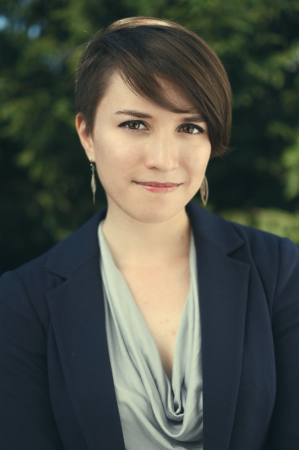 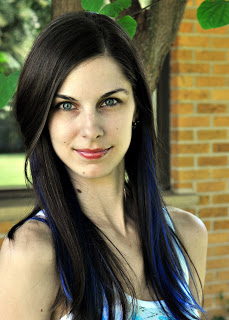 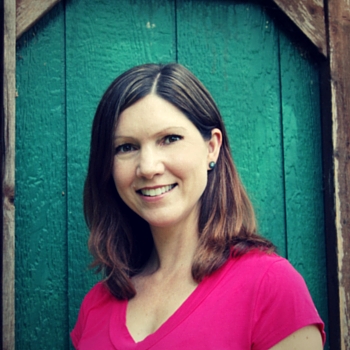 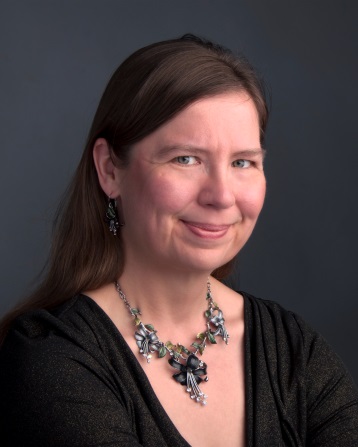 Ava Jae, Bethany Neal, Laura Wolfe& Sarah ZettelThe authors will participate in a panel, followed by Q&A with the audience and a book signing.Books will be available for purchase, or you can bring your own to be signed.Registration recommendedAddison Township Public Library1400 Rochester Rd. Leonard, MI 48367(248) 628-7180